UČENICA MTPONEDJELJAK 30.3.ODUZMI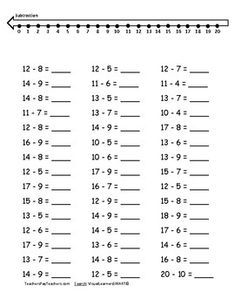 